 RAMZAN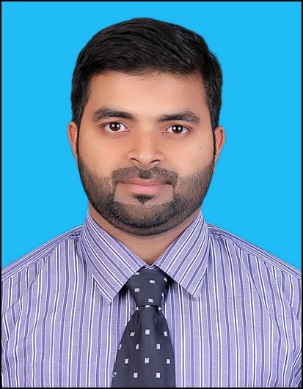 HSE ENGINEER	UAE 	E-Mail: ramzan.374421@2freemail.com .06+ years’ experience of Health, safety, and Environment in Pakistan.OBJECTIVE:Highly motivated professional with excelling attitude in the field of Health, safety, Environment and Quality possessing insightful experience in Pak Arab Refinery company Ltd., one of the major player in oil sector of Pakistan. Aiming to further enhance responsibilities to grow and pursue career in this diverse and dynamic arena and want to contribute positively to prevent injuries, incidents at the work place by ensuring compliance to safety standards, systems and procedures.SKILLS:Strong interpersonal, communication skills and ability to work effectively across all levels in a diverse environment.Team--Ability to collaborate, and drive work successfully within a matrix team environment.Independence --Ability to complete tasks and initiatives with minimal amount of supervision.Project Management –Ability to prioritize activities and multi-task to drive maximum benefit.Self-starter with a keen interest in keeping myself abreast of technological advancements. Negotiation with / at all levels of management.Exceptional decision making and problem-solving skills.Adaptation to the large, dynamic and multicultural organization’s working environment.Excellent presentation and computer proficiency (MS Excel, MS word, Power point, ORACLE,SAP) skills.Excellent written & verbal communication skillsEDUCATION & TRAININGS:Bachelor’s Degree in Chemical Engineering University of the Punjab Lahore, PakistanNEBOSH IGC (International General Certificate)CORSHE, Karachi PakistanITC-ILO Credential in: Essentials of Occupational Safety and Health          Employees Federation of Pakistan	Emergency Response Team Training (In House) HSE Department PARCO Mid Country Refinery, Muzaffargarh PakistanEffective Communication Skills TrainingPakistan Institute of Management, PakistanOccupational Health Management Training OSALP International, Lahore, PakistanBARACUDA-VI Spill Recovery from Sea Pakistan Maritime Security AgencyCURRENT EMPLOYMENT:PARCO as HSE Engineer	(Nov, 2012 to till date) Company Profile: PAK ARAB REFINERY LTD (PARCO) is a fully integrated energy company and is one of the largest companies in Pakistan’s corporate sector with an asset base of approximately Rs. 154 billion. PARCO, a Joint Venture between Government of Pakistan and Emirate of Abu Dhabi was incorporated as a public limited company in 1974. Government of Pakistan holds 60% of shares while 40% of the shares are held by Emirate of Abu Dhabi through its Abu Dhabi Petroleum Investment Company L.L.C. (ADPI), a subsidiary group of International Petroleum Investment Company (IPIC).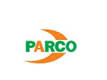 www.parco.com.pk         JOB RESPONSIBILITIES:Planning and organizing activities related to functioning of Occupational Health, Safety and Environmental management systems. Developing compressive safety training program for employees including Emergency Response plan and work permit procedures, safety inductions and safety training courses for employees, contractors and visitors. Preparing emergency response plans and organize fire drills through trained emergency response teams and keep them abreast in handling fire emergencies and use of firefighting equipment.Coordinates with Operations and Maintenance teams for inspection, repairs and maintenance of fire management system at stations and terminals.Coordinates with Mutual Aid partners for fire safety and organize Mutual Aid meetings and drills to promote joint response during emergencies. Reporting to Manager HSE and immediate supervisor about any unsafe condition, environmental hazard or safety concern in relation to any aspect of PARCO’s / PAPCO’s / Pipeline operations. Planning, directing, coordinating and supervising audits including plant safety, housekeeping, work permits and contractor safety.Ensuring that all safety, loss prevention, environmental protection and industrial hygiene rules and procedures are being adhered to in accordance with the company policy and standard code of practice.Participating in risk assessment reviews for new and modified projects.Reporting and investigating all accidents / incidents and ensuring implementation of corrective and preventive actions. Coordinating with Operations and Maintenance team for rehabilitation work during leakages and spills.Monitoring implementation of safety procedures and safe work practices in the station / terminal and allied facilities.Providing expertise in developing job safety analysis in coordination with maintenance and operations and develop on/off job safety education material and programs for all employees.Developing and promoting contractor safety program and provide suggestions for improvement.Organize HSE promotional activities for enhancement of safety culture.Provide leadership and motivation to the team.Ensure compliance of company policies, HSEQ policy and IMS standards.Develop and implement system/procedures for good governance and continued evolution.Set up performance target / objectives and ensure compliance.SUMMARY OF ASSIGNMENTS:    06 years’ experience in Health, safety and Environment with emphasis upon following: - Hands on experience in preparation, development & implementation of HSE Management System & procedures in line with ISO 14001, ISO 9001 & OHSAS 18001.Carried out investigations of all incidents occurred at the plant to address root cause and prevent recurrence. Developed training manuals and Delivers HSE Trainings to company officials and contractors.Conducted housekeeping and hygiene audits and prepare observations reports for management.Fire protection & detection engineering experience including the design of Fire Suppression Systems, estimating and design modifications.Carried out inspection of FM-200(Fire Suppression System) installed at Microwave towersPrepare Material specifications sheets, design calculations, and datasheets.Experience in process safety management, compliance audits, safety meetings, compliant documentation.Formulated objective for carrying out risk assessment of all routine and non-routine activities.Prepare presentations for Board Meetings to update them regarding achievement of Departmental KPIs.Prepare monthly HSE Reports. Prepare Reports of measurement and monitoring of OHS and EMS.Prepare JSA of all major projects carried out at worksite.Developed scenario of firefighting like tank fire, fire on pumps or Valves etc.Prepared write ups for various HSE publications.Conducted internal IMS audit, Housekeeping audit, Maintenance audit, Risk survey of the installation etc.Every year Celebrates World Environment Day and world Safety Day.Reviewed IMS(Integrated Management System) Manual.Annual safety quiz competition for promoting safety culture.Technical evaluation of capital items like foam pumps, potable monitors, fire suits, fire hoses etc.Participated in HAZOP review of the WOPMP(White Oil Pipeline Mogas Project).PROJECTS HANDLED: Project:                          Construction of 06 no. of MOGAS tanks of total Capacity 10,3500    along with 132KV Grid Station and Fire Water Tank and PumpsPlace:                             PakistanClient:                            Pak Arab Refinery Ltd.Contractor:                     Descon Engineering               Designation:                  Lead HSE Engineer          Project:                          Cleaning Activity of Crude and HSD storage Tanks           Place:                             Pakistan          Client:                            Pak Arab Refinery Ltd.           Contractor:                    CCMC           Designation:                  HSE Engineer          Project:                          Replacement of Foam Bladder of foam tanks                      Place:                             Pakistan          Client:                            Pak Arab Refinery Ltd.           Contractor:                    Haseen Habib           Designation:                  HSE Engineer     REFERENCES:Will be furnished on request